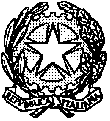 TRIBUNALE di GENOVASezione Settima Civile - FallimentareIl Presidente di SezioneVisto il Decreto Legge n. 11 del 10.3.2020 ed i successivi provvedimenti governativi e dei dirigenti giudiziari assunti a seguito dell’emergenza pandemica determinata dal coronavirus;Considerate, in particolare, le limitazioni di funzionalità delle strutture giudiziarie previste nel provvedimento presidenziale/dirigenziale del 12 marzo scorso, estese fino al 4 aprile;Viste le precedenti determinazioni dei giudici della Sezione in data 9.3 u.s. relativamente alle sorti delle aste immobiliari fissate fino a tutto il 23 marzo;Ritenuto che permanga una situazione generale che non consente la definizione delle aste fissate in tutto il periodo tra il 23 marzo ed il 4 aprile p.v., per i divieti  e limitazioni imposti alla circolazione delle persone (che non consentono di accedere alla sala di gara) e per l’impossibilità di fruizione del termine previsto perché gli offerenti possano esaminare i beni offerti in vendita; oltre ad apparire inopportuno, in questa fase della pandemia, il contatto diretto che si determinerebbe nel corso delle visite degli immobili;Considerato che, in un simile contesto, la prosecuzione delle operazioni di vendita determinerebbe gare pesantemente viziate sotto il profilo del pieno esercizio di tutti i poteri e facoltà che la legge riconosce alle parti e agli offerenti. Né la situazione sarebbe rimediabile al momento, offrendo “virtual tour” degli immobili, che richiederebbero spostamenti degli incaricati per raggiungere gli immobili e documentarne visivamente lo stato; Ritenuto di dover disciplinare anche gli accessi per le visite immobiliari relative agli altri immobili offerti in vendita in termini uniformi ed in modo che non siano determinati spostamenti delle persone e contatti potenzialmente pericolosi,P.Q.M.Di comune concerto tra tutti i magistrati della Sezione, riuniti in teleconferenza il 12.3.2020, si dispone che l’ordine di servizio del 9.3.2020, che prevedeva il rinvio delle aste immobiliari fissate fino al 23.3.2020, si applichi anche alle aste immobiliari fissate dalla Sezione VII dal  24.3.20 al 4.4.2020 nelle espropriazioni individuali, vendite fallimentari e giudizi divisionali.Pertanto i giudici della Sezione dott. Braccialini, Lucca, Spera, Bonino, Balba e Ammendolia con la presente disposizione generale, da intendersi come proveniente da ciascuno degli indicati giudici, dispongono che  :Tali ulteriori aste saranno fissate a data successiva al 15.6.2020;Le offerte ricevute per esse andranno restituite integre agli offerenti;Il Custode IVG SOVEMO ed i restanti professionisti designati a custode sospenderanno ogni visita ed accesso dei potenziali offerenti presso gli immobili offerti in vendita fino al 4.4.2020.Si comunichi con urgenza via pec agli Ordini Professionali, si inoltri ai Curatori attraverso il circuito Fallco  e si pubblichi sul sito web del Tribunale con affissione sulla porta della stanza 46.I delegati alle vendite provvederanno a depositare telematicamente il presente provvedimento dei giudici della Sezione nei singoli fascicoli oggetto di rinvio.Genova, 13 marzo 2020                  Il Presidente di Sezione  Dr. Roberto Braccialini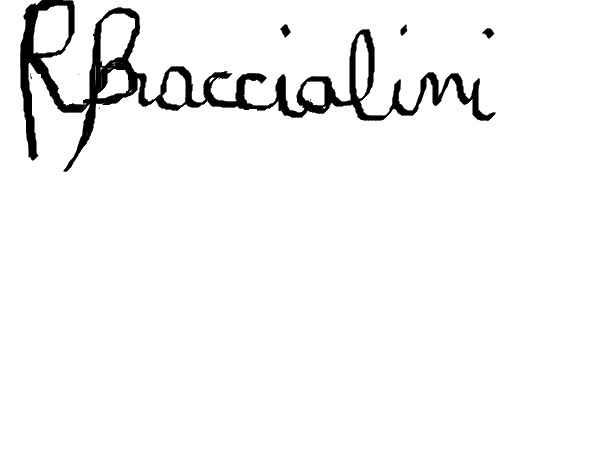 